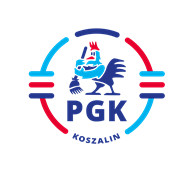                                                                            Koszalin, dnia 12.06.2023 r.Nr postępowania:  2023/BZP 00234058/01Nr referencyjny  : 61/S  Identyfikator postępowania  ocds-148610-072a3a85-fb8a-11ed-b70f-ae2d9e28ec7bINFORMACJA O UNIEWAŻNIENIU POSTĘPOWANIA Działając  na  podstawie art. 255 pkt. 1  ustawy z dnia 11 września 2019 r. Prawo zamówień publicznych (Dz.U. z 2022 r. poz. 1710 z późn. zm.) zwanej dalej ustawą Pzp,  Zamawiający unieważnia postępowanie prowadzone w trybie podstawowym bez przeprowadzenia negocjacji pn.:„Wykonywanie bieżących prac remontowych i stałej konserwacji o charakterze instalacji sanitarnych w obiektach budowlanych i pozostałych nieruchomościach administrowanych przez Przedsiębiorstwo Gospodarki Komunalnej Spółkę z o. o. w Koszalinie, ul. Komunalna 5 oraz w zakresie pilnych robót instalacji sanitarnych”.W myśl w/w artykułu  Ustawy PZP Zamawiający unieważnia postępowanie o udzielenie zamówienia jeżeli nie wpłynęła żadna oferta.  Z A T W I E R D Z A M